Информационная газета Администрации Новомихайловского сельского поселения Монастырщинского района Смоленской области15.12.2021 года                                                   №15  (бесплатно)Тираж- 15 экземпляров Ответственный за выпуск - ст.инспектор Администрации Новомихайловского сельского поселения Калугина Н.Г.Учредитель - Совет депутатов Новомихайловского сельского поселения Монастырщинского района Смоленской областиИздатель: Администрации Новомихайловского сельского поселения Монастырщинского района Смоленской областиАдрес издателя: 216151, д.Михайловка ,Монастырщинского района Смоленской области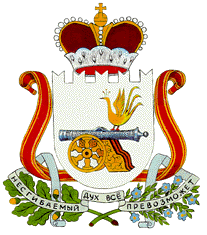 АДМИНИСТРАЦИЯ НОВОМИХАЙЛОВСКОГО СЕЛЬСКОГО ПОСЕЛЕНИЯМОНАСТЫРЩИНСКОГО РАЙОНА СМОЛЕНСКОЙ ОБЛАСТИП О С Т А Н О В Л Е Н И Еот   10.12.2021  г.  № 31Об утверждении Положения о порядке и условиях предоставления в аренду объектов муниципальной собственности Новомихайловского сельского поселения Монастырщинского района Смоленской области, включенных в Перечень имущества, находящегося в муниципальной собственности Новомихайловского сельского поселения Монастырщинского района Смоленской области, свободного от прав третьих лиц (за исключением права хозяйственного ведения, права оперативного управления, а так же имущественных права субъектов малого и среднего предпринимательства), а также самозанятым гражданам В соответствии  со статьей 14.1 Федерального закона от 24.07.2007 № 209-ФЗ «О развитии малого и среднего предпринимательства в Российской Федерации», Федеральный закон от 22.07.2008 N 159-ФЗ «Об особенностях отчуждения недвижимого имущества, находящегося в государственной или в муниципальной собственности и арендуемого субъектами малого и среднего предпринимательства, и о внесении изменений в отдельные законодательные акты Российской Федерации», Уставом Новомихайловского сельского поселения Монастырщинского района Смоленской области  Администрация Новомихайловского сельского поселения Монастырщинского района Смоленской области  п о с т а н о в л я е т:            1. Утвердить прилагаемое Положение о порядке и условиях предоставления в аренду объектов муниципальной собственности Новомихайловского сельского поселения Монастырщинского района Смоленской области, включенных в перечень имущества, находящегося в муниципальной собственности Новомихайловского сельского поселения Монастырщинского района Смоленской области, свободного от прав третьих лиц (за исключением права хозяйственного ведения, права оперативного управления, а также имущественных прав субъектов малого и среднего предпринимательства), а также самозанятым гражданам.         2. Настоящее постановление подлежит обнародованию и размещению на официальном сайте Администрации Новомихайловского сельского поселения Монастырщинского района Смоленской области в сети «Интернет».3. Контроль за исполнением настоящего решения оставляю за собой.Глава муниципального образованияНовомихайловского сельского поселенияМонастырщинского районаСмоленской области								        С.В.ИвановПриложение № 1 к постановлению Администрации Новомихайловского сельского поселения Монастырщинского района Смоленской     области                                                  от   10.12.2021 г. №31 Положениео порядке и условиях предоставления в аренду объектов муниципальной собственности Новомихайловского сельского поселения  Монастырщинского района Смоленской области, включенных в Перечень имущества, находящегося в муниципальной собственности Новомихайловского сельского поселения  Монастырщинского района Смоленской области, свободного от прав третьих лиц (за исключением права хозяйственного ведения, права оперативного управления, а так же имущественных прав субъектов малого и среднего предпринимательства), а также самозанятым гражданам1. Общие положения1.1. Настоящим Положением в соответствии с федеральными законами от 24.07.2007 № 209-ФЗ «О развитии малого и среднего предпринимательства в Российской Федерации», от 26.07.2006 № 135-ФЗ «О защите конкуренции», устанавливаются правила предоставления в аренду объектов муниципальной собственности Новомихайловского сельского поселения Монастырщинского района Смоленской области, включенных в перечень имущества, находящегося в муниципальной собственности Новомихайловского сельского поселения Монастырщинского района Смоленской области, свободного от прав третьих лиц (за исключением права хозяйственного ведения, права оперативного управления, а также имущественных прав субъектов малого и среднего предпринимательства) (далее - перечень) субъектам малого и среднего предпринимательства, а так же самозанятым гражданам, а также льготы для субъектов малого и среднего предпринимательства и самозанятых граждан, занимающихся социально значимыми видами деятельности.Предоставление в аренду земельных участков, находящихся в муниципальной собственности Новомихайловского сельского поселения Монастырщинского района Смоленской области, включенных в перечень, осуществляется в порядке, установленном Земельным кодексом Российской Федерации.Объекты муниципальной собственности Новомихайловского сельского поселения Монастырщинского района Смоленской области, включенные в перечень (далее - объекты), предоставляются в аренду исключительно субъектам малого и среднего предпринимательства, соответствующим требованиям, установленным Федеральным законом от 24.07.2007 № 209-ФЗ «О развитии малого и среднего предпринимательства в Российской Федерации», а так же самозанятым гражданам, за исключением субъектов малого и среднего предпринимательства, указанных в части 3 статьи 14 указанного Федерального закона, сведения о которых содержатся в едином реестре субъектов малого и среднего предпринимательства, а также организациям, образующим инфраструктуру поддержки субъектов малого и среднего предпринимательства.Перечень размещается на официальном сайте Администрации Новомихайловского сельского поселения Монастырщинского района Смоленской области  в информационно-телекоммуникационной сети «Интернет».           1.4. Объекты сдаются в аренду следующими способами:- путем предоставления муниципальных преференций в целях поддержки субъектов малого и среднего предпринимательства, а так же самозанятых граждан в виде передачи в аренду объектов без проведения торгов в соответствии с пунктом 13 части 1 статьи 19 Федерального закона от 26.07.2006 № 135-ФЗ «О защите конкуренции»;- по результатам торгов на право заключения договоров аренды, проводимых в порядке, установленном Приказом Федеральной антимонопольной службы от 10.02.2010 № 67 «О порядке проведения конкурсов или аукционов на право заключения договоров аренды, договоров безвозмездного пользования, договоров доверительного управления имуществом, иных договоров, предусматривающих переход прав в отношении государственного или муниципального имущества, и перечне видов имущества, в отношении которого заключение указанных договоров может осуществляться путем проведения торгов в форме конкурса» (далее - приказ Федеральной антимонопольной службы от 10.02.2010 № 67).1.5. Объекты предоставляются в аренду на срок не менее чем 5 лет, если иное не предусмотрено законодательством Российской Федерации. Срок действия договора аренды может быть уменьшен на основании поданного до заключения такого договора заявления лица, приобретающего права владения и (или) пользования объектом.1.6. Арендодателями объектов выступают:- Администрация Новомихайловского сельского поселения Монастырщинского района Смоленской области  в отношении объекта, составляющего муниципальную казну Новомихайловского сельского поселения Монастырщинского района Смоленской области  (далее - муниципальная казна), и объекта, находящегося в оперативном управлении казенных учреждений Новомихайловского сельского поселения Монастырщинского района Смоленской области;- муниципальное учреждение (далее - учреждение) - в отношении объекта, который находится у учреждения в оперативном управлении;- муниципальное унитарное предприятие (далее - предприятие) – в отношении объекта, который находится у предприятия в хозяйственном ведении.2. Предоставление муниципальной преференции в целяхподдержки субъектов малого и среднего предпринимательства2.1. Предоставление муниципальной преференции в целях поддержки субъектов малого и среднего предпринимательства в виде передачи в аренду объектов без проведения торгов (далее - муниципальная преференция) осуществляется в соответствии с пунктом 13 части 1 статьи 19 Федерального закона «О защите конкуренции».2.2. Муниципальная преференция предоставляется в отношении объектов, включенных в перечень, юридическим лицам и индивидуальным предпринимателям, а так же самозанятым гражданам, соответствующим условиям, установленным статьей 4 Федерального закона «О развитии малого и среднего предпринимательства в Российской Федерации» (далее - заявители), за исключением субъектов малого и среднего предпринимательства, а так же самозанятых граждан, указанных в части 3 статьи 14 указанного Федерального закона, сведения о которых содержатся в едином реестре субъектов малого и среднего предпринимательства.Заявитель также должен соответствовать следующим критериям:- отсутствие просроченной задолженности по уплате налогов, сборов, страховых взносов, пеней, штрафов, процентов, подлежащих уплате в соответствии с законодательством Российской Федерации о налогах и сборах;- отсутствие неисполненных обязательств по ранее заключенному договору аренды в случае, если заявитель ранее арендовал объект.2.3. Для получения муниципальной преференции заявитель представляет в Администрацию Новомихайловского сельского поселения Монастырщинского района Смоленской области  (далее – Администрация) лично, либо направляет почтовым отправлением заявление о предоставлении муниципальной преференции (далее - заявление о предоставлении преференции) по форме согласно приложению к настоящему Положению с приложением документов, указанных в пункте 2.4 настоящего Положения.2.4. К заявлению о предоставлении преференции прилагаются:1) перечень видов деятельности, осуществляемых и (или) осуществлявшихся заявителям в течение двух лет, предшествующих дате подачи заявления о предоставлении преференции, либо в течение срока осуществления деятельности, если он составляет менее чем два года, а также копии документов, подтверждающих и (или) подтверждавших право на осуществление указанных видов деятельности, если в соответствии с федеральным законодательством для их осуществления требуются и (или) требовались специальные разрешения;2) наименование видов товаров, объем товаров, произведенных и (или) реализованных заявителем в течение двух лет, предшествующих дате подачи заявления о предоставлении преференции, либо в течение срока осуществления деятельности, если он составляет менее чем два года, с указанием кодов видов продукции;3) бухгалтерский баланс по состоянию на постоянную отчетную дату, предшествующую дате подачи заявления о предоставлении преференции, либо, если заявитель не представляет в налоговые органы бухгалтерский баланс, иная предусмотренная законодательством Российской Федерации о налогах и сборах документация;4) заверенные в установленном федеральным законодательством порядке копии учредительных документов (при наличии);5) информация налогового органа об отсутствии неисполненной обязанности по уплате налогов, сборов, страховых взносов, пене, штрафов, процентов, подлежащих уплате в соответствии с законодательством Российской Федерации о налогах и сборах, выданная по состоянию не ранее 30 календарных дней до даты подачи заявления о предоставления преференции (данную информацию заявитель вправе представить указанные документы и информацию в органы, предоставляющие государственные услуги, и органы, предоставляющие муниципальные услуги, по собственной инициативе. При необходимости информация налогового органа может быть получена Администрацией на основании межведомственного запроса с использованием единой системы межведомственного электронного взаимодействия).2.5. Заявление о предоставлении преференции регистрируется в день поступления.2.6. В течение 10 рабочих дней с момента регистрации заявление о предоставлении преференции рассматривается рабочей группой по вопросам оказания имущественной поддержки субъектам малого и среднего предпринимательства, а так же самозанятым гражданам на территории Новомихайловского сельского поселения Монастырщинского района Смоленской области  (далее – рабочая группа).Заявление о предоставлении преференции не рассматривается рабочей группой, если в срок, установленный в соответствии с абзацем первым настоящего пункта, в Администрацию поступило два и более заявлений о предоставлении преференции в отношении одного объекта.2.7. Рабочая группа в течение 10 рабочих дней с момента поступления заявления о предоставлении преференции рассматривает указанное заявление, документы, прилагаемые к заявлению, на предмет соответствия требованиям, определенным пунктами 2.2 – 2.4 настоящего Положения, и принимает решение о предоставлении муниципальной преференции или об отказе в предоставлении муниципальной преференции.Решение рабочей группы принимается простым большинством голосов присутствующих на заседании членов рабочей группы путем открытого голосования и оформляется протоколом, который подписывается председателем, секретарем и иными членами рабочей группы, присутствующими на заседании.Заседание рабочей группы не проводится, если до даты заседания рабочей группы в Администрацию поступило два и более заявления о предоставлении преференции в отношении одного объекта.2.8. Рабочая группа отказывает в предоставлении муниципальной преференции в случаях:- принятия Администрацией решения об исключении объекта из перечня;- наличия обременения испрашиваемого в аренду объекта правами третьих лиц: субъектов малого и среднего предпринимательства, организаций, образующих инфраструктуру поддержки субъектов малого и среднего предпринимательства;- несоответствия заявителя хотя бы одному из требований, установленных пунктом 2.2 настоящего Положения;- непредставления заявителем или представления не в полном объеме документов, указанных в пункте 2.4 настоящего Положения;- представления заявителем недостоверных сведений и документов. Проверка достоверности сведений, содержащихся в представленных документах, осуществляется путем их сопоставления с информацией, полученной от компетентных органов или организаций, выдавших документ (документы), а также полученной иными способами, разрешенными федеральным законодательством;- принятие ранее в отношении заявителя решения об оказании аналогичной поддержки (поддержки, условия оказания которой совпадают, включая форму, вид поддержки и цели ее оказания), сроки оказания которой еще не истекли;- наличия у заявителя неисполненной обязанности по уплате налогов, сборов, страховых взносов, пеней, штрафов, процентов, подлежащих уплате в соответствии с законодательством Российской Федерации о налогах и сборах;- неисполнения заявителем обязательств по ранее заключенному договору аренды, установленного судебными актами, в течение трех лет, предшествующих дате подачи заявления, в случае, если заявитель ранее арендовал объект (оценка проводится на основании информации, находящейся в распоряжении уполномоченного органа, а также сведений, полученных способами, разрешенными законодательством Российской Федерации);- несоответствия указанной в заявлении о предоставлении муниципальной преференции цели использования объекта его назначению.2.9. При принятии рабочей группой решения об отказе в предоставлении муниципальной преференции Администрация уведомляет об этом заявителя в письменной форме в течение 5 рабочих дней со дня принятия данного решения.2.10. Администрация в срок не позднее 20 рабочих дней со дня принятия рабочей группой решения о предоставлении муниципальной преференции подготавливает и вносит в установленном порядке в Администрацию Новомихайловского сельского поселения Монастырщинского района Смоленской области  проект распоряжения Администрации Новомихайловского сельского поселения Монастырщинского района Смоленской области  о сдаче в аренду объекта либо о даче согласия на сдачу в аренду объекта в случае, если объект находится у учреждения в оперативном управлении, у предприятия в хозяйственном ведении.2.11. После принятия правового акта, указанного в пункте 2.10 настоящего Положения, Администрация уведомляет об этом заявителя в письменной форме в течение 5 дней со дня принятия соответствующего правового акта.2.12. В случае, указанном в абзаце третьем пункта 2.7, а также, если до принятия правового акта, указанного в пункте 2.10 настоящего Положения, в Администрацию поступило два и более заявлений о предоставлении муниципальной преференции в отношении одного объекта, указанный объект сдается в аренду по результатам торгов на право заключения договоров аренды.Администрация в письменной форме уведомляет заявителей об отказе в предоставлении муниципальной преференции и о возможности получения объекта по результатам торгов на право заключения договоров аренды в течение 5 рабочих дней со дня наступления случая, указанного в абзаце первом настоящего пункта.3. Предоставление объектов по результатам торгов на правозаключения договоров аренды3.1. Предоставление в аренду объектов по результатам торгов на право заключения договоров аренды осуществляется:- по инициативе Администрации - в отношении объекта, составляющего муниципальную казну Новомихайловского сельского поселения Монастырщинского района Смоленской области, и объекта, находящегося в оперативном управлении казенных учреждений Новомихайловского сельского поселения Монастырщинского района Смоленской области, или по инициативе учреждения в отношении объекта, который находится у учреждения в оперативном управлении, по инициативе предприятия в отношении объекта, который находится у предприятия в хозяйственном ведении;- в случаях, указанных в абзаце первом пункта 2.12 настоящего Положения.3.2. Для получения согласия на сдачу в аренду объекта в случае, предусмотренном абзацем вторым пункта 3.1 настоящего Положения, учреждение, предприятие представляют в Администрацию письменное обращение, подписанное руководителем учреждения, предприятия (далее - письменное обращение).Письменное обращение должно содержать сведения об объекте, подлежащем сдаче в аренду, о сроке договора аренды.Администрация в течение 20 рабочих дней после получения письменного обращения разрабатывает проект распоряжения о даче в аренду объекта или о даче согласия на предоставление в аренду объекта по результатам проведения торгов.3.3. Для предоставления в аренду объектов по результатам торгов на право заключения договоров аренды Администрация подготавливает проект распоряжения о сдаче в аренду объекта по результатам торгов на право заключения договора аренды.3.4. В случаях, указанных в абзаце первом пункта 2.12 настоящего Положения, Администрации в срок не позднее 20 рабочих дней подготавливает проект распоряжения Администрации Новомихайловского сельского поселения Монастырщинского района Смоленской области  о сдаче в аренду объекта по результатам торгов на право заключения договора аренды, если объект находится у учреждения в оперативном управлении, у предприятия в хозяйственном ведении.3.5. После принятия правового акта, предусмотренного абзацем третьим пункта 3.2, пунктами 3.3, 3.4 настоящего Положения, арендодатель самостоятельно обеспечивает заключение договора аренды объекта в порядке и сроки, установленные Федеральным законом «О защите конкуренции», приказом Федеральной антимонопольной службы от 10.02.2010 № 67, в соответствии с указанным правовым актом.3.6. При проведении конкурса или аукциона на право заключения договора аренды объектов, составляющих муниципальную казну Новомихайловского сельского поселения Монастырщинского района Смоленской области, Администрация в течение 10 рабочих дней с даты принятия решения о сдаче в аренду объекта подготавливает и утверждает конкурсную или аукционную документацию.4. Договор аренды объекта4.1. В договоре аренды указывается на то, что:1) арендатор по истечении срока действия договора аренды не имеет преимущественного права перед другими лицами на заключение договора аренды на новый срок;2) арендатор не вправе сдавать арендованный объект в субаренду, за исключением случая предоставления такого имущества в субаренду субъектам малого и среднего предпринимательства, организациями, образующими инфраструктуру поддержки субъектов малого и среднего предпринимательства, а так же самозанятым гражданам, и случая предоставления в субаренду имущества, предусмотренного пунктом 14 части 1 статьи 17.1 Федерального закона «О защите конкуренции»;3) расходы по содержанию арендованного объекта не входят в состав арендной платы, определенной договором аренды;4) арендованный объект используется по целевому назначению.Расходы, указанные в подпункте 3 настоящего пункта, несет арендатор посредством возмещения арендодателю по отдельному договору, заключенному между арендодателем и арендатором. Договоры на эксплуатационные, коммунальные и необходимые арендатору административно-хозяйственные услуги могут заключаться арендатором с организациями, предоставляющими указанные услуги.4.2. В случае предоставления объекта по результатам торгов договор аренды заключается с учетом положений части 7 статьи 17.1 Федерального закона «О защите конкуренции».Договор аренды заключается в срок не позднее двух месяцев со дня принятия решения, указанного в пункте 1.4 настоящего Положения.В случае предоставления объекта по результатам торгов договор аренды заключается с учетом положений части 7 статьи 17.1 Федерального закона «О защите конкуренции».4.3. Договор аренды объекта, являющегося недвижимым имуществом, подлежит государственной регистрации в случаях и в порядке, установленных законодательством Российской Федерации.Заявителем государственной регистрации в отношении объекта, составляющего муниципальную казну Новомихайловского сельского поселения Монастырщинского района Смоленской области, является Администрация.Заявитель государственной регистрации в отношении объекта, который находится у учреждения в оперативном управлении, у предприятия в хозяйственном ведении, определяется по соглашению арендодателя и арендатора.4.4. Передача объекта в аренду осуществляется не позднее 5 дней с момента заключения договора аренды в установленном законодательством Российской Федерации порядке. При этом сторонами оформляется акт приема-передачи объекта договора аренды.4.6. По объектам, являющимся объектами культурного наследия (памятниками истории и культуры), договоры аренды заключаются в соответствии с настоящим Положением с учетом требований Федерального закона «Об объектах культурного наследия (памятниках истории и культуры) народов Российской Федерации».4.7. Договор аренды может быть досрочно расторгнут по инициативе арендодателя без согласия арендатора по основаниям и в порядке, предусмотренным договором аренды и законодательством Российской Федерации.5. Арендная плата5.1. Годовая арендная плата за пользование объектом рассчитывается арендодателем индивидуально для каждого объекта.Годовая арендная плата за пользование объектом по долгосрочным договорам аренды объектов подлежит ежегодному изменению в порядке, определенном пунктами 5.5, 5.6  настоящего Положения.5.2. Оценка рыночной величины годовой арендной платы за пользование объектом осуществляется в соответствии с Федеральным законом «Об оценочной деятельности в Российской Федерации» оценщиком, имеющим лицензию на осуществление указанного вида деятельности, и отражается в отчете об оценке.5.3. Арендная плата подлежит перечислению арендатором за каждый календарный месяц не позднее 10-го числа месяца, за который производится оплата.5.4. Для субъектов малого и среднего предпринимательства, осуществляющих социально значимые виды деятельности, устанавливается льгота по арендной плате в форме понижающего коэффициента, равного 10 процентов.5.5. Начальная цена торгов на право заключения договора аренды равна величине годовой арендной платы за пользование объектом.Величина годовой арендной платы за пользование объектом (А) устанавливается в рублях и определяется по следующей формуле:А = (Ад + Соц + Ад x 0,01 x Инф) x Кп, где:Ад - доходная величина годовой арендной платы за пользование объектом (чистый доход от сдачи объекта в аренду), которая равна рыночной величине годовой арендной платы за пользование объектом;Соц - величина размера возмещаемых арендатором затрат, произведенных арендодателем при оценке рыночной величины годовой арендной платы за пользование объектом, которая равна стоимости услуг независимого оценщика по оценке рыночной годовой арендной платы за пользование объектом, проводимой в соответствии с Федеральным законом «Об оценочной деятельности в Российской Федерации», оплаченных арендодателем. После первого года пользования объектом составляющая Соц устанавливается равной нулю;Инф - уровень инфляции (в процентах), установленный федеральным законом о федеральном бюджете на очередной финансовый год. В первый год пользования объектом составляющая Инф устанавливается равной нулю;Кп - понижающий коэффициент.Понижающий коэффициент устанавливается для субъектов малого и среднего предпринимательства, а так же самозанятых граждан, осуществляющих в соответствии с Общероссийским классификатором видов экономической деятельности (ОК 029-2014), социально значимые виды деятельности в качестве основного вида деятельности по следующим разделам:- раздел A. Сельское, лесное хозяйство, охота,- раздел D. Обрабатывающие производства;- раздел Г. Строительство;- разделI. Транспорт и связьПонижающий коэффициент в отношении субъектов малого и среднего предпринимательства, а так же самозанятых граждан, осуществляющих социально значимые виды деятельности, применяется, если социально значимый вид деятельности является основным видом деятельности в соответствии с выпиской из Единого государственного реестра юридических лиц (Единого государственного реестра индивидуальных предпринимателей).Понижающий коэффициент для субъектов малого и среднего предпринимательства, а так же самозанятых граждан, не осуществляющих социально значимые виды деятельности, устанавливается равным единице.Величина годовой арендной платы за пользование объектом по долгосрочным договорам аренды объектов, начиная с третьего года пользования объектом (Аn), устанавливается в рублях и определяется по следующей формуле:Аn = Аn-1 x (1 + 0,01 x Инф) x Кп, где:Аn-1 - величина годовой арендной платы за пользование объектом по долгосрочным договорам аренды объектов за предыдущий год;Кп - понижающий коэффициент;Инф - уровень инфляции (в процентах), установленный федеральным законом о федеральном бюджете на очередной финансовый год.5.6. В случае установления льготы, предусмотренной пунктом 5.4 настоящего Положения, арендодатель в течение срока действия договора аренды объекта при перерасчете арендной платы проверяет соответствие арендатора требованиям, установленным пунктами 5.4, 5.5 настоящего Положения, в целях применения (неприменения) указанной льготы.5.7. При предоставлении в аренду объекта, находящегося в неудовлетворительном состоянии, устанавливается льготная арендная плата в размере 30 процентов от величины арендной платы за пользование объектом, рассчитанной в порядке, установленном пунктами 5.4, 5.5 настоящего Положения.Льготная арендная плата устанавливается при условии проведения арендатором капитального ремонта объекта на период капитального ремонта объекта, но не более 1 года.                                                                                  Приложениек Положению о порядке и условиях предоставления в аренду объектов, включенных в Перечень имущества, находящегося в муниципальной собственности Новомихайловского сельского поселения Монастырщинского района Смоленской области, свободного от прав третьих лиц (за исключением права хозяйственного ведения, права оперативного управления, а так же имущественных прав субъектов малого и среднего предпринимательства)Форма заявления____________________________________________________________________________________________________(наименование органа местного самоуправления, осуществляющего функции в сфере управления и распоряжения муниципальной собственностью Новомихайловского сельского поселения Монастырщинского района Смоленской области)Для индивидуальных предпринимателей и самозанятых граждан:_____________________________________________________________________________________________________(Ф.И.О. заявителя, паспортные данные)____________________________________________________________________________________________________________________________(по доверенности в интересах)____________________________________________________________________________________________________________________________(адрес регистрации)Контактный телефон ____________________________________________Для юридических лиц:____________________________________________________________________________________________________________________________(полное наименование юридического лица)____________________________________________________________________________________________________________________________(Ф.И.О. руководителя)____________________________________________________________________________________________________________________________(почтовый адрес)ОГРН ___________________________________________ИНН_____________________________________________Контактный телефон ____________________________________________ЗАЯВЛЕНИЕо предоставлении муниципальной преференции в целях поддержки субъектов малого и среднего предпринимательства, а так же самозанятых граждан в виде передачи в аренду объектов без проведения торгов на право заключения договоров аренды.Прошу предоставить муниципальную преференцию в целях поддержки субъектов малого и среднего предпринимательства, а так же самозанятых граждан в виде передачи в аренду без проведения торгов объекта муниципальной собственности Новомихайловского сельского поселения Монастырщинского района Смоленской области, включенного в перечень имущества, находящегося в муниципальной собственности Новомихайловского сельского поселения Смоленской области, свободного от прав третьих лиц (за исключением права хозяйственного ведения, права оперативного управления,  имущественных прав  субъектов малого и среднего предпринимательства):_____________________________________________________________________________,(указать наименование, характеристики объекта)расположенного по адресу: ________________________________________________________________________________________________________________,для использования в целях _________________________________________________________________________________________________________________(указать вид деятельности в соответствии с кодом ОКВЭД при его наличии)сроком на _______________________________________________________________________________________________________.(указать период предоставления объекта в аренду)В соответствии с требованиями Федерального закона «О персональных данных» даю согласие на сбор, систематизацию, накопление, хранение, уточнение (обновление, изменение), использование, распространение (в случаях, предусмотренных законодательством Российской Федерации) предоставленных выше персональных данных. Настоящее согласие дано мною бессрочно (для индивидуальных предпринимателей).Прилагается:____________________________________________________________________________________________________________________________________________________________________________.Заявитель: ________________________